МДОУ «дЕТСКИЙ САД № 27 О.В.» Г.мАГНИТОГОРС КОНСУЛЬТАЦИЯ ДЛЯ ПЕДАГОГОВ «ВЗАИМОДЕЙСТВИЕ С РОДИТЕЛЯМИ ПО ПОДГОТОВКЕ ДЕТЕЙ К ШКОЛЕ». пОДГОТОВИЛА ВОСПИТАТЕЛЬ: иВАНОВА юЛИЯ ПЕТРОВНА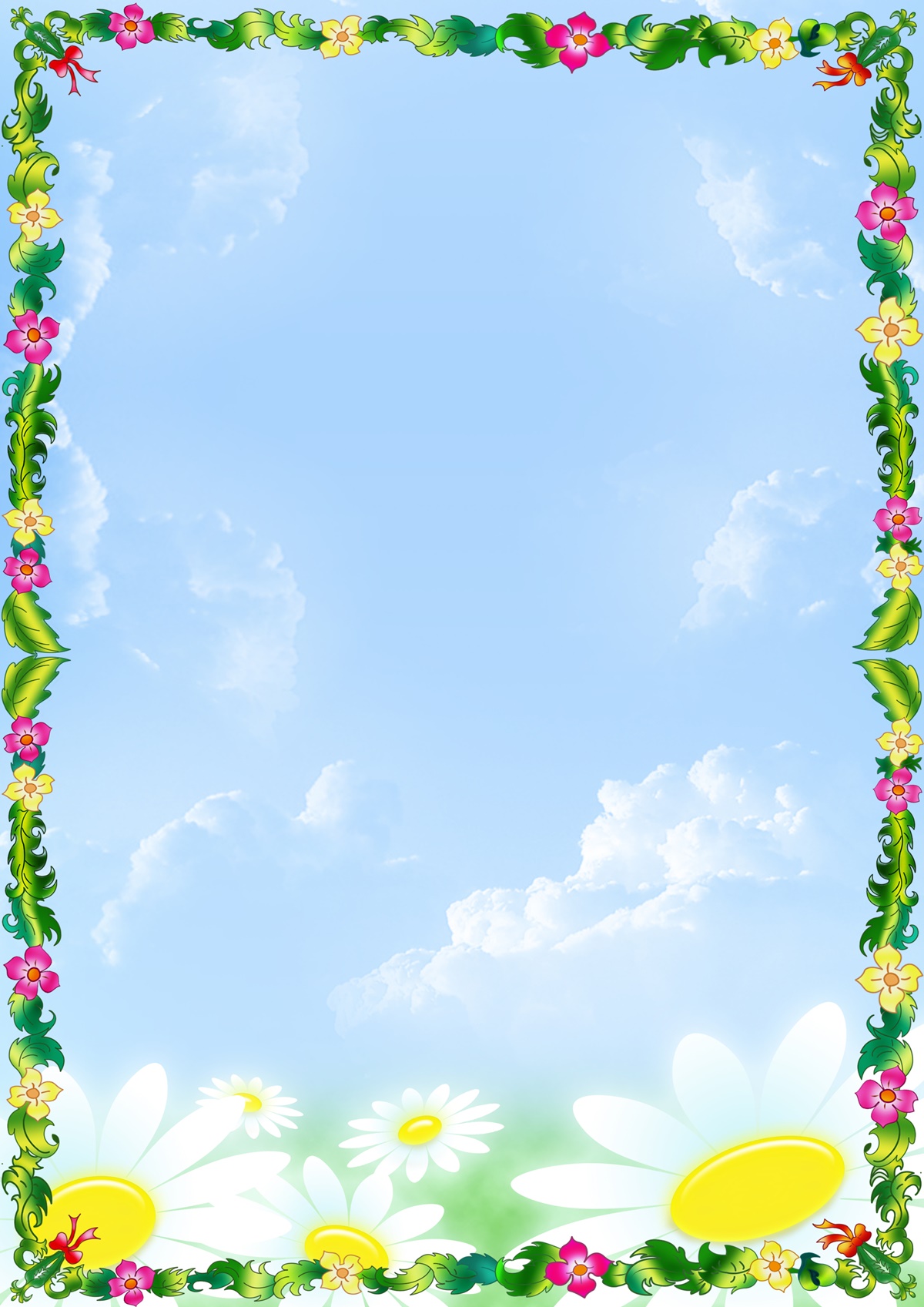 Успешное осуществление подготовки детей к школьному обучению является одной из важнейших проблем дошкольного образования. Осуществление этой работы невозможно в отрыве от семьи. Семья для дошкольника   — основное связующее звено между ним и более широкой общественной средой, определяющей путь его развития как личности.                  Разработан новый федеральный государственный образовательный стандарт дошкольного образования (ФГОСДО), который отвечает новым социальным запросам и в котором большое внимание уделяется работе с родителями. В ФГОС говорится, что работа с родителями воспитанников должна иметь дифференцированный подход, учитывать социальный статус, микроклимат семьи, родительские запросы и степень заинтересованности родителей деятельностью ДОУ, повышение культуры педагогической грамотности семьи. Так же сформированы и требования по взаимодействию организации работы с родителями. Одним из принципов которой является сотрудничество ДОУ с семьёй воспитанника, ФГОСДО является основой для оказания помощи родителям (законным представителям) в воспитании детей, охране и укреплении их физического и психического здоровья, развитии индивидуальных способностей и коррекции нарушений развития. Одним из требований к психолого-педагогическим условиям является обеспечение повышение компетенции родителей (законных представителей) в вопросах развития и образования, охраны и укрепления здоровья детей.         Обеспечение и поддержание психического здоровья детей дошкольного возраста возможно только при соединении усилий педагогов и родителей. Установка на сотрудничество детского сада и семьи является центральной в процессе эффективного обучения и воспитания.Исходя из этого цель педагогов – создать единое пространство развития ребенка в семье и ДОУ, сделать родителей участниками полноценного воспитательного процесса. Достичь высокого качества в развитии, полностью удовлетворить интересы родителей и детей, создать это единое пространство возможно при систематическом взаимодействии ДОУ и семьи. Успех в этом нелегком процессе воспитания полноценного человека зависит от уровня профессиональной компетентности педагогов и педагогической культуры родителей.В соответствии с новыми требованиями ФГОС к обучению, воспитанию и развитию детей в ДОУ разнообразные формы работы с родителями должны содержать образовательные области:«Познавательное развитие» — интеллектуальное развитие ребёнка через подготовку ребёнка к праздникам, развлечениям, конкурсам, совместные дополнительные мероприятия в семье и в детском саду.«Социально-коммуникативное развитие» — знакомство родителей с трудностями и достижениями детей на родительских собраниях, организация выставок детских работ и совместных работ детей и их родителей; вовлечение родителей в подготовку и проведение мероприятий в ДОУ.«Физическое развитие» — информирование родителей о создании безопасных условий дома через консультации, оформлении стендов, стенгазет, плакатов, буклетов; знакомство родителей с эффективными средствами закаливания, профилактику заболеваний, безопасное поведение в различное время года через оформление стендов, индивидуальных консультаций, организацию семейных спортивных состязаний и праздников; знакомство родителей с лучшими достижениями в физкультуре других семей, организация совместных соревнованиях, привлечение к участию и помощь в проведении олимпиад внутри сада, а так же городских. «Развитие речи» — совместное чтение детей и родителей произведений художественной литературы, консультирование родителей по выбору тематики чтения, оформление выставок.«Художественно-эстетическое развитие» — совместные рисунки и поделки; музыкально-художественная деятельность в семейных праздниках, концертах; совместная деятельность.Таким образом, внедрение новых федеральных государственных требований позволяет организовать совместную деятельность детского сада и семьи и более эффективно использовать традиционные и нетрадиционные формы работы.Каждый из родителей, готовя своего ребёнка к школе, считает, что он готов к обучению. Но каждый из них оценивает ребёнка, исходя из своих, субъективных показателей. Для одного родителя это умение ребёнка читать, писать и считать; для другого – сообразительность, способность быстро решать мыслительные задачи, умение логически мыслить, для третьего – способность сосредоточиться на определённом деле и выполнять его по определённой инструкции, выполнять все требования взрослых; для четвёртого – коммуникабельность ребёнка, самостоятельность, хорошее развитие двигательных качеств, ручной умелости.Повышение уровня готовности старших дошкольников и их родителей к начальному школьному обучению стало возможным при решении следующих задач:— обогащение детско-родительских отношений опытом игрового партнёрства и совместной интеллектуально-творческой деятельности;— формирование у детей представлений о школе;— развитие и укрепление эмоционально-положительного отношения ребёнка к школе, желания учиться;— развитие положительной самооценки детей;— повышение уровня коммуникативной компетентности детей;— формирование социальных черт личности будущего школьника, необходимых для благополучной адаптации к школе.Формирование у детей положительного отношения к предстоящему обучению педагоги осуществляли через разные виды организации детской деятельности:экскурсии в школу;беседы о школе;чтение художественной литературы о школе;рисование на тему «школа»;рассматривание картин о школе, учениках, школьных предметах и др.;просмотр фильмов и мультфильмов о школе;сюжетно-ролевая игра «Школа».Игра – это возможность для ребёнка оказаться в мире взрослых, самому разобраться в системе взрослых отношений. Основной особенностью сюжетно-ролевой игры «Школа» является социальный мотив, игра помогает ребёнку принять на себя социальную роль школьника, что в дальнейшем поможет ему успешно войти в школьную жизнь. Когда игра достигает своего пика, то ребёнку становится недостаточно заменять отношения игрой, вследствие чего зреет мотив сменить свой статус. Единственный способ, как это можно сделать – пойти в школу.В игре у детей формировались умения: пользоваться речью, договариваться (устанавливать правила, распределять роли), управлять и быть управляемым. Через игру ребёнок активно осваивает «мир вещей» (познавательную и предметную практическую деятельность) и «мир людей» (нормы человеческих взаимоотношений). Все это необходимо будущему первокласснику.Формы работы с родителями могут быть самыми разнообразными:групповые собрания для родителей будущих первоклассников; «Гостиные для родителей» с участием учителей начальных классов;День открытых дверей для родителей будущих первоклассниковиздание газеты, которая помогает информировать родителей о жизни ребенка в учреждении;педагогическая пропаганда (консультации «Возрастные особенности детей 6-7 лет», «Основные знания и умения ребёнка при поступлении в школу», «Подготовка руки дошкольника к письму»; рекомендации «Советы родителям будущих первоклассников»; информационные письма «Готовим ребёнка к школе»);консультации на сайте ДОУ;анкетирование родителей на тему «Как помочь учиться», «Готовы ли Вы к поступлению в школу»;Родители научатся:определять сильные и слабые стороны своего ребёнка и учитывать их;проявлять искреннюю заинтересованность и готовность к эмоциональной поддержке;понимать, что путём одностороннего воздействия ничего нельзя сделать, а можно лишь подавить или запугать ребёнка.Совместная деятельность пап и мам с детьми на протяжении всего детства, как в детском саду, так и в школе, позволит родителям добиться высоких результатов в воспитании и развитии своих детей.